社區智慧能源志工培力計畫緣起因應氣候變遷對地球的影響，臺南市政府為推動改變居家能源使用習慣，深化社區節電行動，期望結合民間社會力，於今(107)年辦理節電培力課程，組成「社區智慧能源志工」，建立區域型節電人才資料庫，進入家戶宣導與診斷工作，將節能節電觀念伸植民心，擴大民眾參與具體落實節電工作。計畫內容「社區智慧能源志工」招募說明會期透過在地社區網絡及社群網絡，讓更多臺南市公民朋友獲得能源志工招募訊息，以及相關節/創電政策資訊，特與社大與公所合作辦理5場次說明會。參與對象：年滿18歲對節電/創能有興趣的臺南市民朋友說明會時間、地點：  註：時間及地點可視情況調整，相關請詳見臺南市咱ㄟ低碳城市網及「低碳臺南low carbon      tainan」粉絲頁公告    議程規劃： 「社區智慧能源志工」培力課程規劃11處基地辦理系列性培訓課程，每基地辦理3場次課程，包含基礎、進階及實作課程，每基地培訓課程時數共計15小時。首先與新營社大、新化社大、北門社大、曾文社大、官田區公所與安平區公所合作，辦理5處基地能源志工培訓課程，並開放6處社區型基地透過市府公文系統邀請有意願的公所或社區進行申請辦理。對象：年滿18歲對社區節能宣導有熱忱的臺南市民朋友社區智慧能源志工服務需知參與節電培訓課程，且至少需出席10小時經培訓及考核合格。至所在之行政區內，完成5處一般家戶用電宣導與檢測工作，出勤提供車馬費補貼。擔任本節電志工均為無給職。節電志工於服務時不得有推銷保險及產品等相關行為。經完成第1、2點之服務內容，核發合格證書，並始具節電種子師資。課程規劃（課綱）基地型培訓課程：  註：時間及地點可視情況調整，相關請詳見臺南市咱ㄟ低碳城市網及「低碳臺南low carbon      tainan」粉絲頁公告社區型培訓課程：考量到部分地區之交通便利性，以及區域性需求，另外開放6場社區型培訓課程提供社區或區公所、社區或志工團體自行組團報名，由本計畫實際授課時間地點將另行通知報名單位，並公告於臺南市咱ㄟ低碳城市網以及「低碳臺南low carbon tainan」粉絲頁。活動報名：「社區智慧能源志工」招募說明會及培訓課程報名表（附件一）；        網路報名系統：http://t.cn/RDygG5A。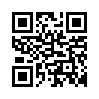 社區型基地培訓課程報名表（附件二）主/承辦單位指導單位：經濟部能源局、臺南市政府主辦單位：臺南市政府環境保護局承辦單位：社團法人台灣環境教育協會、立境環境科技股份有限公司合作單位：臺南市新化社區大學、新營社區大學、北門社區大學、曾文  社區大學、安平區公所、官田區公所活動宣傳：平面文宣：製作海報與報名簡章。新聞發布：市府或媒體新聞稿發布。公務行政體系：以公文附件報名簡章方式宣傳。 公民團體與大學網絡。網路宣傳：相關社群FB粉絲頁、政府官網、市府line推播。報名表◆請填具本報名表後以e-mail：oubeigong@gmail.com回傳完成報名◆本案聯絡人：李小姐（0913-437-327）延伸閱讀：1.臺南市低碳城市網站(http://tainan.carbon.net.tw/)2.臺南節電城網站(網址：http://www.cyncet.com/tainan-saving/)3.Facebook「低碳臺南 Low Carbon Tainan」粉絲專頁(網址：https://www.facebook.com/tainanenergysave/)4.Facebook「節能低碳新生活 - 共創臺南新榮耀」粉絲專頁(網址：https://www.facebook.com/tainanenergysave/)社區型基地培訓報名表◆社區型基地培訓申請報名表請於107年8月30日(四)以e-mail：oubeigong@gmail.com 完成報名。◆本案聯絡人：李小姐（0913-437-327）　延伸閱讀：1.臺南市低碳城市網站(http://tainan.carbon.net.tw/)2.臺南節電城網站(網址：http://www.cyncet.com/tainan-saving/)3.Facebook「低碳臺南 Low Carbon Tainan」粉絲專頁(網址：https://www.facebook.com/tainanenergysave/)4.Facebook「節能低碳新生活 - 共創臺南新榮耀」粉絲專頁(網址：https://www.facebook.com/tainanenergysave/)場次地點時間地點1北門社區大學(佳里國中)8/15(三)19:00~21:00臺南市佳里區安南路523號2安平區公所8/20(一)10:00~12:00臺南市安平區育平路316號3官田區圖書館8/17(五)13:00~15:00臺南市官田區中山路一段129號4新化社區大學(新化國中)8/29(三)19:00~21:00臺南市新化區中興路722號5新營社區大學9/12(三)19:00~21:00臺南市新營區東山路11號議程內容備註開場致詞臺南市政府環境保護局專題講座:居家節電專家‧教您如何省電/省錢林元笠老師臺南社區大學政策推廣:「綠能屋頂 全民參與」臺南市政府經濟發展局政策推廣:「夏月節電暨村里節電大車拼競賽」臺南市政府經濟發展局焦點活動說明:如何加入「社區智慧能源媽媽」?社團法人台灣環境教育協會焦點活動說明:咱ㄟ預算咱來決定：「酷冷節電空間改造」社團法人台灣環境教育協會綜合座談與會者課程題綱課程基礎課程(3小時)認識溫室效應、氣候變遷與調適減緩現在氣候為什麼變得很不一樣進階課程(9小時)什麼是綠能、儲能與創能?魔鬼藏在細節裡：看懂電費單、找出一度電進階課程(9小時)學會居家節電省!很!大!(一)居家用電放大看：1.照明節能篇2.通風隔熱篇進階課程(9小時)學會居家節電省!很!大! (二)居家用電放大看：3.電器節能篇4.廚房節能篇實作課程(3小時)動手DIY、工具包使用演練家庭用電診斷與節電智慧工具演練場次地點時間地點1安平區公所9/20-21(四、五)9:00~16:00臺南市安平區育平路316號2曾文社區大學(真理大學)10/6-7(六、日)9:00~16:00臺南市麻豆區北勢里北勢寮70-11號3新化社區大學(新化國中)10/6(六)、10/20(六)9:00~16:00臺南市新化區中興路722號4北門社區大學(佳里國中)10/13-14(六、日)9:00~16:00臺南市佳里區安南路523號5新營社區大學10/20-21(六、日)9:00~16:00臺南市新營區東山路11號姓名單位電話職稱電子信箱行政區                                          (請填寫居住行政區)                                          (請填寫居住行政區)                                          (請填寫居住行政區)飲食習慣□葷食　　　　　　　□素食□葷食　　　　　　　□素食□葷食　　　　　　　□素食參與動機(可複選)□我想加入社區智慧能源志工 □我對「酷冷節電空間改造」提案計畫有興趣□了解節電知識      □了解節電/創能補助政策□其他_____________________□我想加入社區智慧能源志工 □我對「酷冷節電空間改造」提案計畫有興趣□了解節電知識      □了解節電/創能補助政策□其他_____________________□我想加入社區智慧能源志工 □我對「酷冷節電空間改造」提案計畫有興趣□了解節電知識      □了解節電/創能補助政策□其他_____________________我要報名說明會(請勾選一場)□ 8/15(三)19:00~21:00 北門社區大學□ 8/17(五)13:00~15:00 官田區圖書館□ 8/20(一)10:00~12:00 安平區公所□ 8/29(三)19:00~21:00 新化社區大學□ 9/12(三)19:00~21:00 新營社區大學□ 我不參加說明會，直接報名培訓課程□ 8/15(三)19:00~21:00 北門社區大學□ 8/17(五)13:00~15:00 官田區圖書館□ 8/20(一)10:00~12:00 安平區公所□ 8/29(三)19:00~21:00 新化社區大學□ 9/12(三)19:00~21:00 新營社區大學□ 我不參加說明會，直接報名培訓課程□ 8/15(三)19:00~21:00 北門社區大學□ 8/17(五)13:00~15:00 官田區圖書館□ 8/20(一)10:00~12:00 安平區公所□ 8/29(三)19:00~21:00 新化社區大學□ 9/12(三)19:00~21:00 新營社區大學□ 我不參加說明會，直接報名培訓課程我要報名培訓(請勾選一場)□ 9/20-21(四、五)9:00~16:00     安平區公所   □ 10/6-7(六、日)9:00~16:00      曾文社區大學 □ 10/6(六)、10/20(六)9:00~16:00 新化社區大學 □ 10/13-14(六、日)9:00~16:00    北門社區大學 □ 10/20-21(六、日)9:00~16:00    新營社區大學 □ 9/20-21(四、五)9:00~16:00     安平區公所   □ 10/6-7(六、日)9:00~16:00      曾文社區大學 □ 10/6(六)、10/20(六)9:00~16:00 新化社區大學 □ 10/13-14(六、日)9:00~16:00    北門社區大學 □ 10/20-21(六、日)9:00~16:00    新營社區大學 □ 9/20-21(四、五)9:00~16:00     安平區公所   □ 10/6-7(六、日)9:00~16:00      曾文社區大學 □ 10/6(六)、10/20(六)9:00~16:00 新化社區大學 □ 10/13-14(六、日)9:00~16:00    北門社區大學 □ 10/20-21(六、日)9:00~16:00    新營社區大學 姓名職稱電話社區/社團名稱電子信箱辦理時間擬出席人數擬出席人數              (至少10人參與培訓)辦理地址申請動機